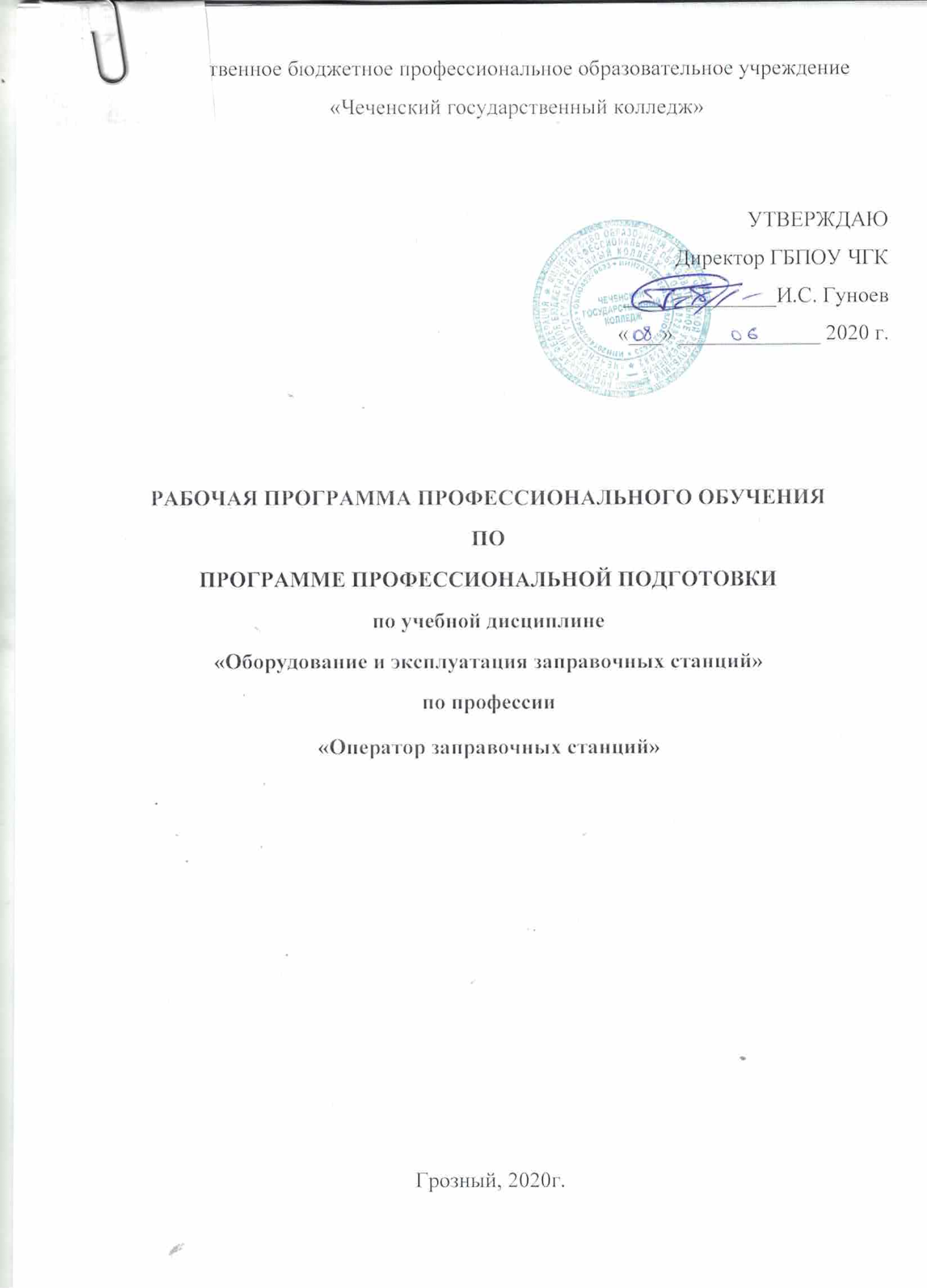 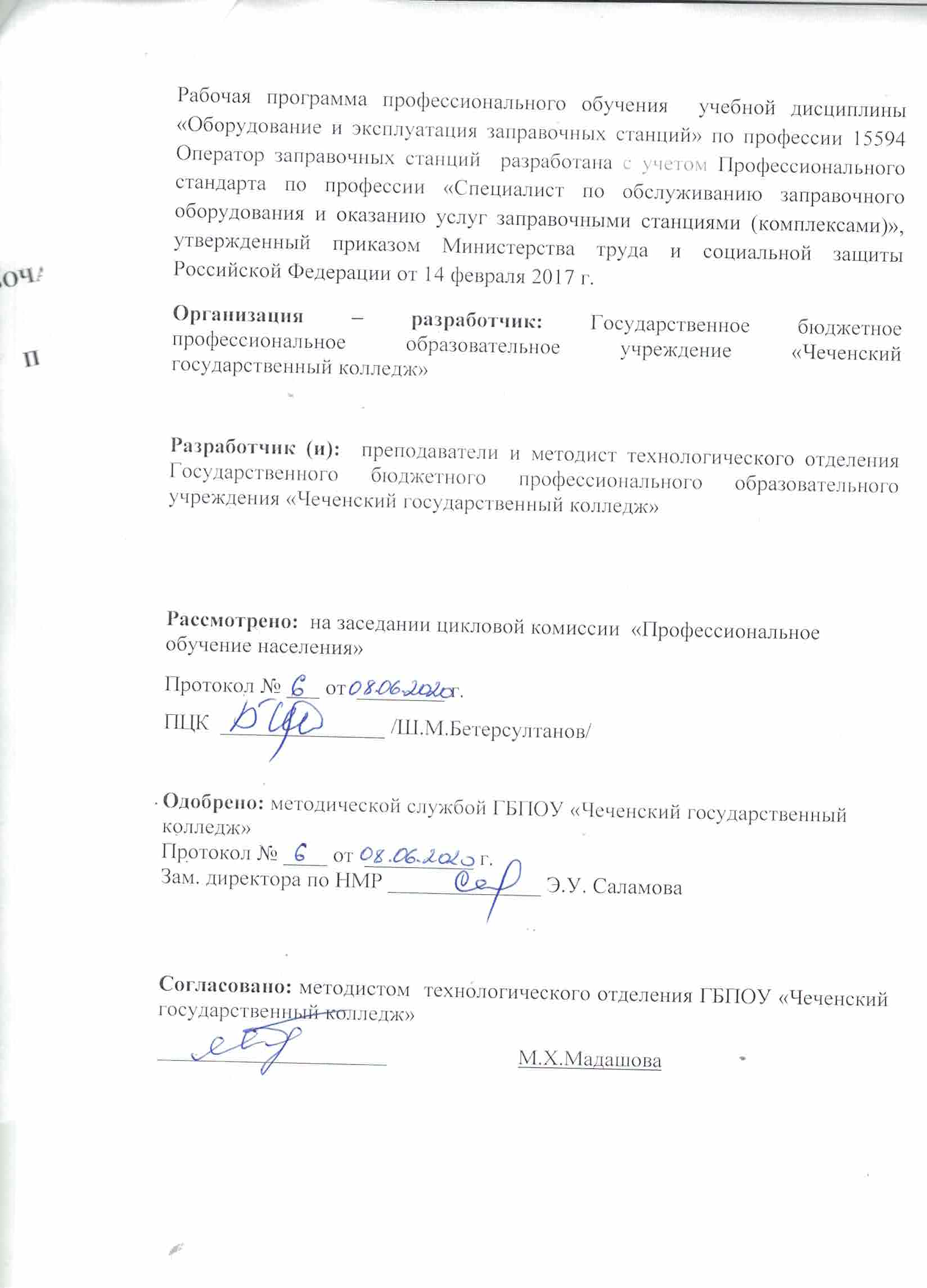 СОДЕРЖАНИЕ 1. ПАСПОРТ ПРОГРАММЫУЧЕБНОЙ ДИСЦИПЛИНЫ1.1. Область применения программы Рабочая программа профессионального модуля является частью  основной образовательной программы в соответствии с ФГОС по профессии  15594 Оператор заправочных станций с учетом профессионального стандарта по специальности «Специалист по обслуживанию заправочного оборудования и оказанию услуг заправочными станциями (комплексами)» в части освоения основного вида профессиональной деятельности «Заправка транспортных средств горючими и смазочными материалами» и соответствующих профессиональных компетенций (ПК).1.2.Место дисциплины в структуре основной профессиональнойобразовательной программы: Дисциплина «Оборудование и эксплуатация заправочных станций» принадлежит к профессиональному циклу.1.3. Цели и задачи модуля – требования к результатам освоения модуляВ результате изучения профессионального модуля студент должен уметь:-проводить текущий ремонт обслуживаемого оборудования;-производить пуск и остановку топливно-раздаточных колонок;-производить  ручную  заправку  горючими  и  смазочнымиматериалами транспортных и самоходных средств;-производить заправку газобаллонного оборудования транспортныхсредств;-производить  заправку  летательных  аппаратов,  судов  ивсевозможных установок;-осуществлять транспортировку и хранение баллонов и сосудов сосжиженным газом;-учитывать расход эксплуатационных материалов;-проверять и применять средства пожаротушения;-вводить данные в персональную электронно-вычислительную машинузнать:-устройство  и  конструктивные  особенности  обслуживаемогозаправочного оборудования, контрольно-измерительных приборов иправила их безопасной эксплуатации;-правила безопасности  при  эксплуатации  заправочных  станцийсжиженного газа;-правила  эксплуатации  резервуаров,  технологических трубопроводов, топливораздаточного  оборудования  и  электронно-автоматической  системы управления;-конструкцию и правила эксплуатации автоматизированной системыотпуска нефтепродуктов;-правила проверки на точность и наладки узлов системы;-последовательность ведения процесса заправки транспортных средств;-порядок отпуска и оплаты нефтепродуктов по платежным документам1.4. Количество часов на освоение программы учебной дисциплины:«Оборудование и эксплуатация заправочных станций»аудиторная учебная нагрузка обучающегося –96 часов.1.5. Результатом освоения программы учебной дисциплины является овладение обучающимися видом профессиональной деятельности общими (ОК) и (ПК) компетенциями.ОК 1. Понимать сущность и социальную значимость будущейпрофессии, проявлять к ней устойчивый интерес.ОК  2.  Организовывать  собственную  деятельность,  исходя  из  цели испособов ее достижения, определенных руководителем.ОК  3.  Анализировать  рабочую  ситуацию,  осуществлять  текущий  и итоговый  контроль,  оценку  и  коррекцию  собственной деятельности,нести ответственность за результаты своей работы.ОК 4. Осуществлять поиск информации, необходимой дляэффективного выполнения профессиональных задач.ОК  5.  Использовать  информационно-коммуникационные  технологиив профессиональной деятельности.ОК  6.  Работать  в  команде,  эффективно  общаться  с  коллегами, руководством, клиентами.ПК 3.1. Производить  заправку  горючими  и  смазочными материаламитранспортных средств на заправочных станциях.ПК 3.2. Проводить  технический  осмотр  и  ремонт  оборудованиязаправочных станций. ПК  3.3.  Вести  и  оформлять  учетно-отчетную  и  планирующуюдокументацию.1.6. Организация учебного процесса  со студентами с ОВЗ.Рабочая программа может быть использована для обеспечения образовательного процесса инвалидов и лиц с ограниченными возможностями.Общие рекомендации по работе со студентами-инвалидами:Использование указаний, как в устной, так и письменной форме;Поэтапное разъяснение заданий;Последовательное выполнение заданий;Повторение студентами инструкции к выполнению задания;Обеспечение аудио-визуальными техническими средствами обучения;Демонстрация уже выполненного задания (например, решенная математическая задача);Близость к студентам во время объяснения задания;Разрешение использовать диктофон для записи ответов учащимися;Акцентирование внимания на хороших оценках;Распределение студентов по парам для выполнения проектов, чтобы один из студентов мог подать пример другому;Свести к минимуму наказания за невыполнение задания; ориентироваться более на позитивное, чем негативное;Игнорирование незначительных поведенческих нарушений. Разработка мер вмешательства в случае недопустимого поведения, которое является непреднамеренным.                         2.Содержание  учебной дисциплины «Оборудование и эксплуатация заправочных станций»3. условия реализации  УЧЕБНОЙ ДИСЦИПЛИНЫ3.1. Требования к минимальному материально-техническому обеспечению.Реализация программы учебной дисциплины «Оборудование и эксплуатация заправочных станций» требует наличия учебного кабинета «Оборудование и эксплуатация заправочных станций»Оборудование учебного кабинета:1.Комплект плакатов.2. Видеофильмы по тематике. КомпьютерМультимедийный проектор Экран 3.2. Информационное обеспечение реализации программыДля реализации программы библиотечный фонд образовательной организации должен иметь  печатные и/или электронные образовательные и информационные ресурсы, рекомендуемых для использования в образовательном процессеПеречень рекомендуемых учебных изданий, Интернет-ресурсов,дополнительной литературыОсновные источники:1. Волгушев А.С. , Сафонов А.С. Автозаправочные станции.Оборудование, эксплуатация. Санкт-Петербург, 2016.2. Плитман Д.В. Справочник-пособие для работников автозаправочныхстанций. М.: « Недра», 2015.3. ПБ 09-540-03 Общие правила взрывобезопасности длявзрывопожароопасных химических, нефтехимических,нефтеперерабатывающих производств.4. ПБ 09-560-03 Правила промышленной безопасности нефтебаз искладов нефтепродуктов.5. РД 153-39.2-080-01 Правила технической эксплуатацииавтозаправочных станций.6. ГОСТ 19433-88 Общие сведения о нефтепродуктах. Классификацияопасных грузов.7. НПБ 111-98 Автозаправочные станции. Требования пожарнойбезопасности.8. ТОИ Р-112-06-95 Типовая инструкция по охране труда дляоператора автозаправочных станцийДополнительная литература: 1. Основы первой доврачебной неотложной помощи пострадавшим Авторы: Алексеев А.В., Алексеева Д.А. 2008г., 98 стр., Издательство «Хистори оф Пипл»; 2. Правила технической эксплуатации стационарных, контейнерных и передвижных автозаправочных станций. Главное управление по госпоставкам и коммерческой деятельности ОАО НК "Роснефть" 11 июля 1996 г. Справочники, словари, энциклопедии, плакаты: 1. Нормы пожарной безопасности НПБ 111-98 «Автозаправочные станции. Требования пожарной безопасности"» (утв. приказом ГУГПС МВД РФ от 23 марта 1998 г. N 25); 2. Межотраслевые правила по охране труда при эксплуатации нефтебаз, складов ГСМ, стационарных и передвижных автозаправочных станций. ПОТ Р М-021-2002 Минтруда России от 06.05.2002 № 33; 14 3. Правила технической эксплуатации автозаправочных станций. РД 153-39.2-080-01. (в ред. Изменений и дополнений, утв. Приказом Минэнерго РФ от 17.06.2003 N 226);4. КОНТРОЛЬ  И  ОЦЕНКА  РЕЗУЛЬТАТОВОСВОЕНИЯ  ПРОФЕССИОНАЛЬНОГО МОДУЛЯКонтроль и оценка результатов освоения дисциплины осуществляется преподавателем в процессе проведения практических занятий и лабораторных работ, тестирования, а также выполнения обучающимися индивидуальных заданий, проектов, исследований.1. ПАСПОРТ  ПРОГРАММЫ УЧЕБНОЙ ДИСЦИПЛИНЫстр.42. содержание УЧЕБНОЙ ДИСЦИПЛИНЫ73. условия реализации  УЧЕБНОЙ ДИСЦИПЛИНЫ84. Контроль и оценка результатов освоения УЧЕБНОЙ ДИСЦИПЛИНЫ11Наименование разделов учебной дисциплины и темСодержание учебного материала, лабораторные работы и практические занятия, самостоятельная работа обучающихся, курсовая работа (проект)Объем часовУровень освоения1234Оборудование и эксплуатация заправочных станций	96Оборудование и эксплуатация заправочных станций	96Оборудование и эксплуатация заправочных станций	96Оборудование и эксплуатация заправочных станций	96Тема 1.1. Общая характеристика заправочных станций.Классификация заправочных станций.Передвижные заправочные станции.Модульные заправочные станцииСтационарные заправочные станции.Требования к размещению.Территория АЗС62Тема 1.2. Оборудование заправочных станций.Классификация  топливозаправочного оборудования. Топливораздаточные колонки: назначение, устройство, принцип действия, работа.Определение абсолютной и относительной погрешности ТРК.Маслораздаточные колонки: назначение, устройство, принцип действия, работа.Топливные резервуары: назначение, устройство, принцип действия.Устройство резервуарного парка АЗС.Градуировка, градуировочные таблицы.Калибровка резервуаров Транспорт  для доставки нефтепродуктов.Трубопроводы, назначение, классификации.                           202Тема 1.3. Эксплуатационные материалы.Бензин: назначение, применение, показатели качества, общие свойства, марки, токсичность, огнеопасность.Дизельное топливо: назначение, применение, показатели качества, общие свойства, марки, токсичность, огнеопасность.Газовое топливо: назначение, применение, показатели качества, общие свойства, марки, токсичность, огнеопасность.Моторные масла: назначение, применение, показатели качества, общие свойства, марки, токсичность, огнеопасность.Трансмиссионные масла: назначение, применение, показатели качества, общие свойства, марки, токсичность, огнеопасность.Охлаждающие жидкости: назначение, применение, показатели качества, общие свойства, марки, токсичность, огнеопасность.Тормозные жидкости: назначение, применение, показатели качества,общие свойства, марки, токсичность, огнеопасность.Электролиты: назначение, применение, показатели качества, общиесвойства, марки, токсичность, огнеопасность.Определение  назначения  и применимости смазочного материала по его маркировке.182Тема 1.4. Эксплуатация заправочных станцийЗаправка транспортных средств топливосмазочными материалами.Правила заправки, порядок заправки, работа на пульте дистанционного управления. Пожаровзрывобезопасность.Перекачка топлива в резервуары. Правила перекачки, порядок перекачки топлива.Правила и порядок  заправки газобаллонного оборудования транспортных средств; летательных аппаратов, судов и всевозможных установок.Правила хранения горючих и смазочных материалов, баллонов и сосудов со сжиженным газом.Правила и порядок ручной заправки горючими и смазочными материалами транспорт.182Тема 1.5. Техническое обслуживание оборудованияОсновные неисправности оборудования заправочных станций и способы их устранения.Ежедневное техническое обслуживание: очистка и протирка оборудования; внешний осмотр; проверка герметичности и номинальной подачи; проверка установки стрелки указателя выдачи разовой дозы колонки на нулевую отметку шкалы; проверка синхронности работы указателя выдачи разовой дозы и указателя суммарного отпуска и задающего устройства; проверка относительной погрешности колонки при номинальной подаче. Техническое обслуживание: ревизия и контроль технического состояния оборудования; проверка состояния сборочных единиц оборудования; очистка, промывка и смазывание оборудования; проверка и подтяжка болтовых и резьбовых соединений; наблюдение за контрольно-измерительными приборами; проверка заземляющихустройств; проверка средств пожаротушения.162Тема 1.6. Ремонт оборудованияТекущий ремонт счетчика жидкости: проверка манжеты; подтяжка болтов крепления фланцев и крышки; проверка счетчика жидкости наточность выдачи заданной дозы топлива, регулирование счетчикажидкости, замена манжет поршней, уплотнительных пружин, прокладок.Текущий ремонт счетного устройства колонок: осмотр шестерен,пружин и других деталей и их замена; проверка и регулирование устройства установки стрелки в нулевое положение; подтяжка резьбовых соединений; регулировочные работы; проверка работы суммарного счетчика и исправности червячной передачи.Текущий ремонт насоса: проверка номинальной подачи; смазывание подшипников и их замена; проверка работоспособности манжет и лопаток и их замена; проверка и регулирование обратного клапана, замена изношенных деталей. Безопасность труда.182Результаты (освоенные профессиональные компетенцииОсновные показатели оценки результатовФормы и методы контроля и оценкиПК 1.1 Производить заправку горючими и смазочными материалами транспортных средств на заправочных станциях-устройство и конструктивные особенности обслуживаемого заправочного оборудования, контрольно-измерительных приборов и правила их безопасной эксплуатации;-правила безопасности при эксплуатации заправочных станций сжиженного газа;-правила эксплуатации резервуаров, технологических трубопроводов, топливораздаточного оборудования и электронно-автоматической системы управления;-конструкцию и правила эксплуатации автоматизированной системы отпуска нефтепродуктов;-правила проверки на точность и наладки узлов системы;-последовательность ведения процесса заправки транспортных средств;-порядок отпуска и оплаты нефтепродуктов по платежным документамКонтроль, итоговый контроль Б-1, Б-2, Б-3,Б-10,Б-13, ТЗ 6-12,   ТЗ 2-9ПК 1.2  Проводить технический осмотр и ремонт оборудования заправочных станций.-Проведение ремонта оборудования заправочных станций;-проведение ТО и ремонт оборудования заправочных станций;-соблюдение требований техники безопасности;-организация рабочего местаКонтроль, итоговый контроль Б-1, Б-2, Б-3,Б-10,Б-13, ТЗ 6-12,   ТЗ 2-9Результаты (освоенные профессиональные компетенцииОсновные показатели оценки результатовФормы и методы контроля и оценкиОК 1 Производить заправку горючими и смазочными материалами транспортных средств на заправочных станцияханализ ситуации на рынке труда;-быстрая адаптация к внутриорганизационным  условиям труда;-участие в работе кружка технического творчества,  конкурсах профессионального мастерства, профессиональных олимпиадах;-активность, инициативность в процессе освоения профессиональной деятельности. Наблюдение за выполнением практических работ; ПЗ 1-11ОК 2. Организовать собственную деятельность, исходя из цели и способов ее достижения, определенных руководителем..определение цели и порядок работ;-обобщение результата;-использование в работе полученные ранее знания и умения;-рациональное распределение времени при выполнении работКонтроль, итоговый контроль Б-1, Б-2, Б-3,Б-10,Б-13, ТЗ 6-12,   ТЗ 2-9ОК 3. Анализировать рабочую ситуацию, осуществлять текущий и итоговый контроль,  оценку и коррекцию собственной деятельности, нести ответственность за результаты своего труда.самоанализ и коррекция результатов собственной деятельности;-способность принимать решения в стандартных и нестандартных производственных ситуациях;-ответственность за свой труд.ОК 4.Осуществлять поиск информации, необходимой для эффективного выполнения профессиональных задач.обработка и структурирование информации;-нахождение и использование источников информации.ОК 5. Использовать информационно           коммуникационные технологии в профессиональной деятельностинахождение, обработка,хранение и передача информации с помощью мультимедийных средств информационно-коммуникативных технологий;-работа с различными прикладными программамиНаблюдение за выполнением производственных работ;участие во внеучебной деятельности ОК 6. Работа в коллективе и команде, эффективно общаться с коллегами, руководством, клиентами.терпимость к другим мнениям и позициям;-оказание помощи участникам команды;-нахождение продуктивных способов реагирования в конфликтных ситуациях;-выполнение обязанностей в соответствии с распределением групповой деятельностиправила проверки на точность и наладки узлов системы;-последовательность ведения процесса заправки транспортных средств;-порядок отпуска и оплаты нефтепродуктов по платежным документамНаблюдение за выполнением производственных работ, участие во внеучебной деятельности-